津山市のごみの分別・出し方★収集日当日の朝８時までに出してください　★古紙類・古布類は、集団（廃品）回収や青空リサイクルプラザなどに出してください　★収集日の枠内には、町内の収集日を記入してくださいお問い合わせ先　　津山市環境事業課 ☎22-8255　　　　加茂支所市民生活課 ☎32-7031　　　阿波出張所地域振興課 ☎32-7042　　　　　　　　　　　　勝北支所市民生活課 ☎32-7021　 　久米支所市民生活課 ☎32-7012種別収集日出せるもの具　　　　　　　体　　　　　　　例具　　　　　　　体　　　　　　　例可燃ごみ毎週曜日台所ごみ紙くず・布くず木くず・灰プラスチック類（プラスチック容器包装を除く）ゴム類皮革類ビニール類その他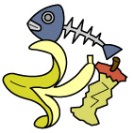 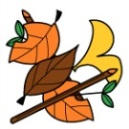 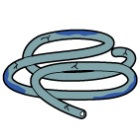 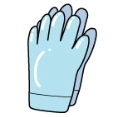 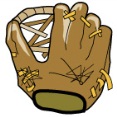 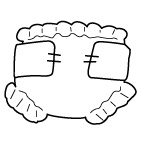 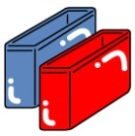 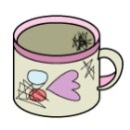 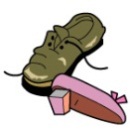 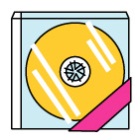 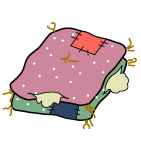 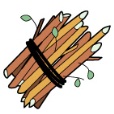 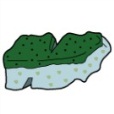 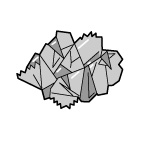 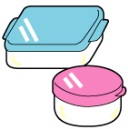 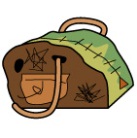 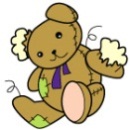 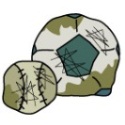 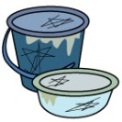 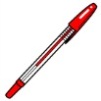 可燃ごみ毎週曜日台所ごみ紙くず・布くず木くず・灰プラスチック類（プラスチック容器包装を除く）ゴム類皮革類ビニール類その他注意すること●生ごみは水分をよく切って出してください　　●紙おむつは汚物を取り除いて出してください●木・竹などは50cm以下に切ってください　　●ペットボトルは「資源ごみ」●灰は水で湿らせて丈夫な袋に入れ、「灰」と表示して1袋10kg以内で出してください不燃ごみ毎月　第(段目の)曜日ガラス類陶磁器類金属類その他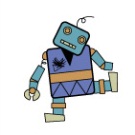 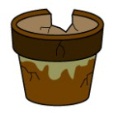 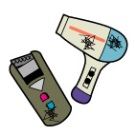 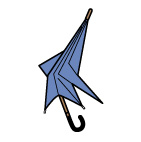 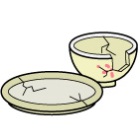 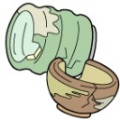 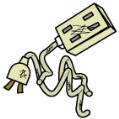 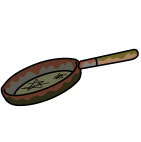 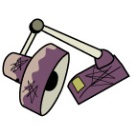 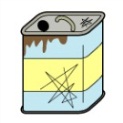 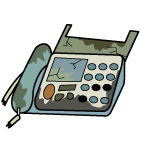 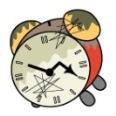 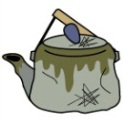 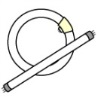 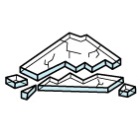 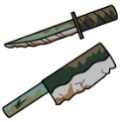 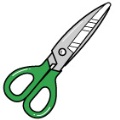 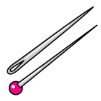 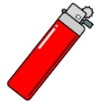 不燃ごみ毎月　第(段目の)曜日ガラス類陶磁器類金属類その他注意すること●スプレー缶やカセット式ガスボンベは絶対に入れないでください●缶・びんは「資源ごみ」に出してください（汚れの落ちないものは「不燃ごみ」）●ガラスの破片やカミソリの刃などは危険なので、紙にくるむなど安全な工夫をして出してください不燃ごみの収集日以外の曜日プラスチック製の容器包装類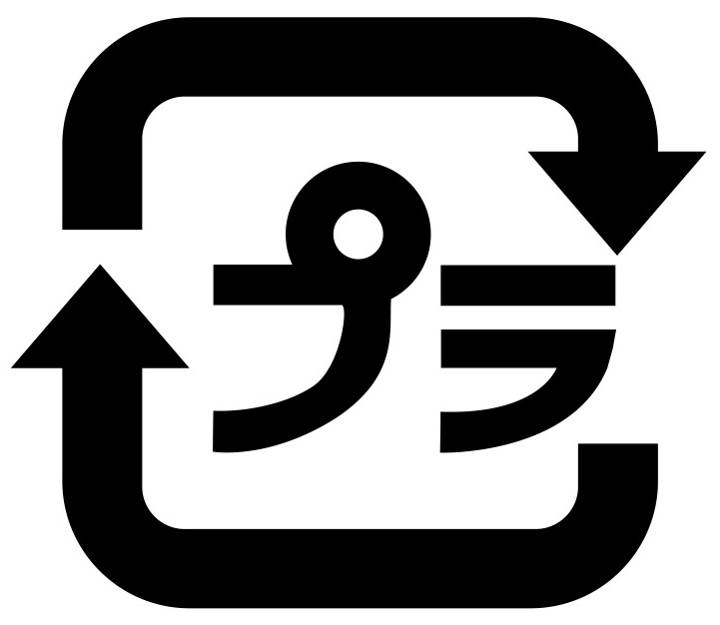 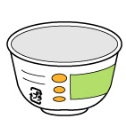 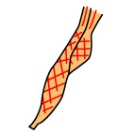 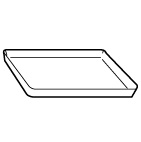 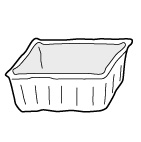 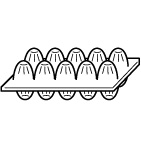 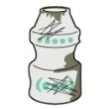 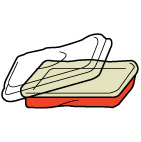 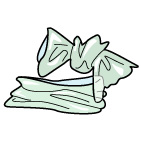 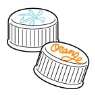 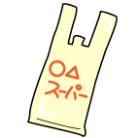 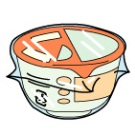 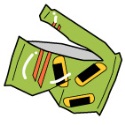 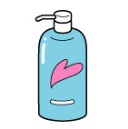 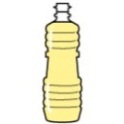 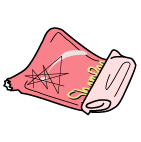 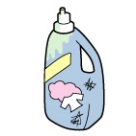 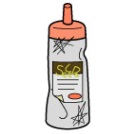 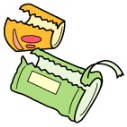 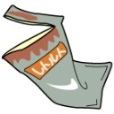 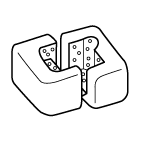 不燃ごみの収集日以外の曜日プラスチック製の容器包装類注意すること●軽くすすいで中の汚れを落としてください。汚れが落ちないものは「可燃ごみ」に出してください●プラスチック製商品そのものは入れないで「可燃ごみ」に出してください毎月　第(段目の)曜日缶類（スプレー缶含む）びん類ペットボトル乾電池蛍光灯水銀式体温計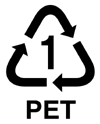 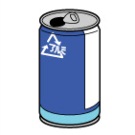 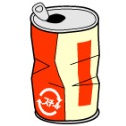 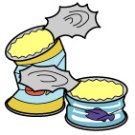 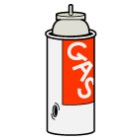 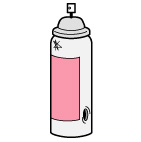 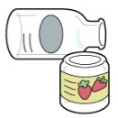 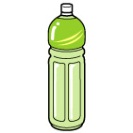 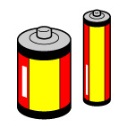 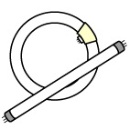 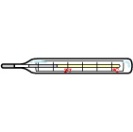 毎月　第(段目の)曜日缶類（スプレー缶含む）びん類ペットボトル乾電池蛍光灯水銀式体温計注意すること●缶・びん・乾電池・蛍光灯・水銀式体温計は、ごみステーションの青カゴに入れてください●ペットボトルは、ごみステーションの青色のネットに入れてください　　●割れた蛍光灯は「不燃ごみ」●スプレー缶・カセット式ガスボンベは爆発の危険性があるため、必ず使い切ってから出してください●缶・びん・ペットボトルは、ふた・ラベル（のり付け除く）を取って中を軽くすすいでください粗大ごみ随 時戸別収集(事前申込み）またはクリーンセンターへの直接持込み家電類家具類厨房用品類乗り物類その他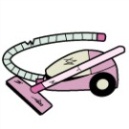 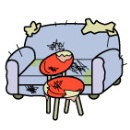 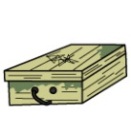 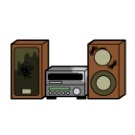 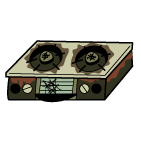 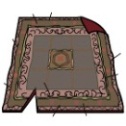 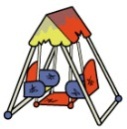 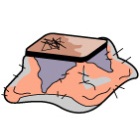 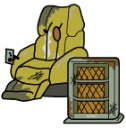 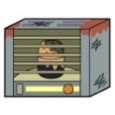 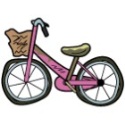 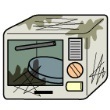 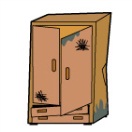 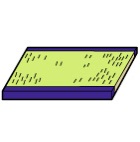 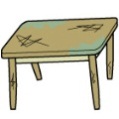 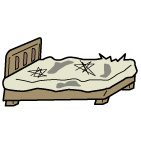 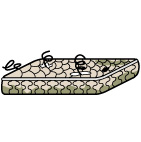 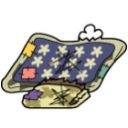 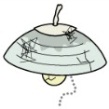 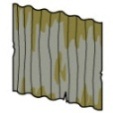 粗大ごみ随 時戸別収集(事前申込み）またはクリーンセンターへの直接持込み家電類家具類厨房用品類乗り物類その他注意すること●一斗缶（24cm×24cm×35cm）より大きいものは「粗大ごみ」になります事業所から出るごみ商店・飲食店・事務所・工場等から出る事業系ごみは収集しません。直接持込みするか許可業者に依頼してください。建設廃材、農機具・農業用資材など産業廃棄物建設廃材は産業廃棄物業者へ、農機具・農業用資材は販売店・JAへご相談ください廃家電製品４品目テレビ、エアコン、洗濯機・衣類乾燥機、冷蔵庫・冷凍庫は、販売店に引き取ってもらってください。パソコンリサイクルが義務付けられています。小型家電リサイクル（無料回収ボックス）の対象にもなります。一時多量ごみ・引越しごみ一度に多量に出たごみはごみステーションで収集できません。分別をして直接持込みするか許可業者に依頼してください。処理できないごみ　取扱店へご相談ください。処理できないごみ　取扱店へご相談ください。処理できないごみ　取扱店へご相談ください。